                       СОВЕТ ДЕПУТАТОВ НОВОБАТУРИНСКОГО                                       СЕЛЬСКОГО ПОСЕЛЕНИЯ            ЕТКУЛЬСКОГО РАЙОНА ЧЕЛЯБИНСКОЙ ОБЛАСТИ        456573, Челябинская область, Еткульский район, п. Новобатурино  ул. Центральная,4                                    19-го ( ВНЕОЧЕРЕДНОГО)  ЗАСЕДАНИЕ  ПЯТОГО  СОЗЫВА	                             РЕШЕНИЕ10 марта  2017  года  № 92п. НовобатуриноОб избрании главы Новобатуринскогосельского поселения            В соответствии с п.3, ст.30 Устава Новобатуринского сельского поселения, пунктом 23 Положения о порядке проведения конкурса по отбору кандидатур на должность главы Новобатуринского сельского поселения от 12.08.2015г. № 05СОВЕТ ДЕПУТАТОВ НОВОБАТУРИНСКОГО СЕЛЬСКОГО ПОСЕЛЕНИЯР Е Ш А Е Т:1.  Избрать главой Новобатуринского сельского поселения Абдулина Александра Михайловича.2.    Настоящее решение вступает в силу после официального опубликования.Заместитель председателя Советадепутатов НовобатуринскогоСельского поселения	                      А.Г. Ахмедзянов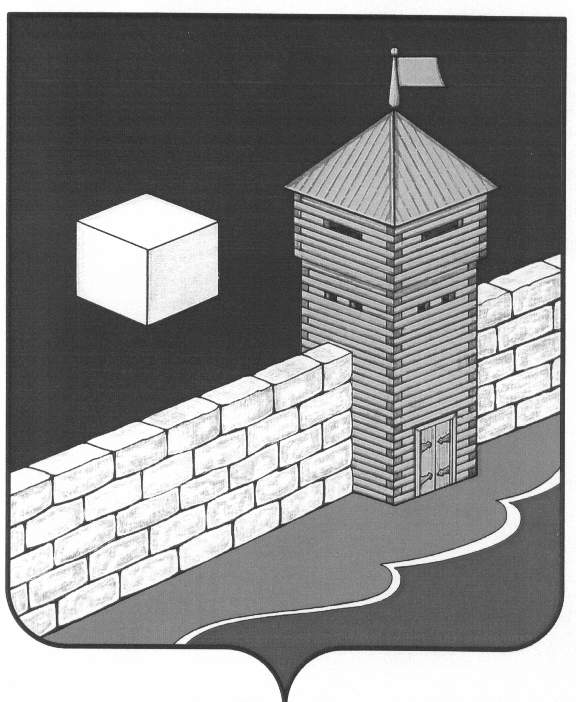 